Publicado en Santa Cruz de Tenerife el 11/01/2019 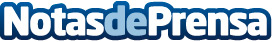 DISA inaugura la primera Electrolinera y Restaurante Rodilla de CanariasEl Presidente del Grupo DISA, Demetrio Carceller Arce, enmarcó esta inauguración en la apuesta del Grupo por impulsar la transición energética hacia un modelo más sostenible y respetuoso con el medio ambiente. La electrolinera, situada en la Avenida Tres de Mayo de Santa Cruz de Tenerife, oferta electricidad 100% renovable y consta de 4 puntos de recarga para coches y 8 puntos de recarga para bicicletas eléctricasDatos de contacto:DISANota de prensa publicada en: https://www.notasdeprensa.es/disa-inaugura-la-primera-electrolinera-y Categorias: Franquicias Canarias Ecología Restauración Industria Automotriz Sector Energético http://www.notasdeprensa.es